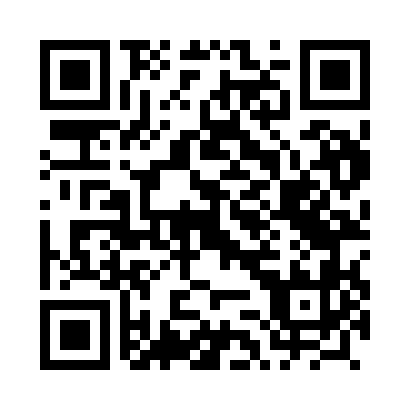 Prayer times for Przydzialki, PolandWed 1 May 2024 - Fri 31 May 2024High Latitude Method: Angle Based RulePrayer Calculation Method: Muslim World LeagueAsar Calculation Method: HanafiPrayer times provided by https://www.salahtimes.comDateDayFajrSunriseDhuhrAsrMaghribIsha1Wed2:415:1612:445:528:1310:372Thu2:375:1412:445:538:1510:403Fri2:335:1212:445:548:1710:434Sat2:315:1012:445:558:1810:475Sun2:305:0912:445:568:2010:506Mon2:295:0712:445:578:2210:507Tue2:285:0512:445:588:2310:518Wed2:285:0312:445:598:2510:529Thu2:275:0112:446:008:2610:5210Fri2:265:0012:446:018:2810:5311Sat2:264:5812:436:028:3010:5412Sun2:254:5612:436:038:3110:5413Mon2:244:5512:436:048:3310:5514Tue2:244:5312:436:058:3410:5615Wed2:234:5212:436:068:3610:5616Thu2:224:5012:446:078:3710:5717Fri2:224:4912:446:088:3910:5818Sat2:214:4712:446:088:4110:5819Sun2:214:4612:446:098:4210:5920Mon2:204:4512:446:108:4311:0021Tue2:204:4312:446:118:4511:0022Wed2:194:4212:446:128:4611:0123Thu2:194:4112:446:138:4811:0224Fri2:184:4012:446:138:4911:0225Sat2:184:3812:446:148:5011:0326Sun2:184:3712:446:158:5211:0427Mon2:174:3612:446:168:5311:0428Tue2:174:3512:446:178:5411:0529Wed2:174:3412:456:178:5511:0530Thu2:164:3312:456:188:5711:0631Fri2:164:3312:456:198:5811:07